БАШҠОРТОСТАН РЕСПУБЛИКАҺЫ                                      РЕСПУБЛИка БАШКОРТОСТАН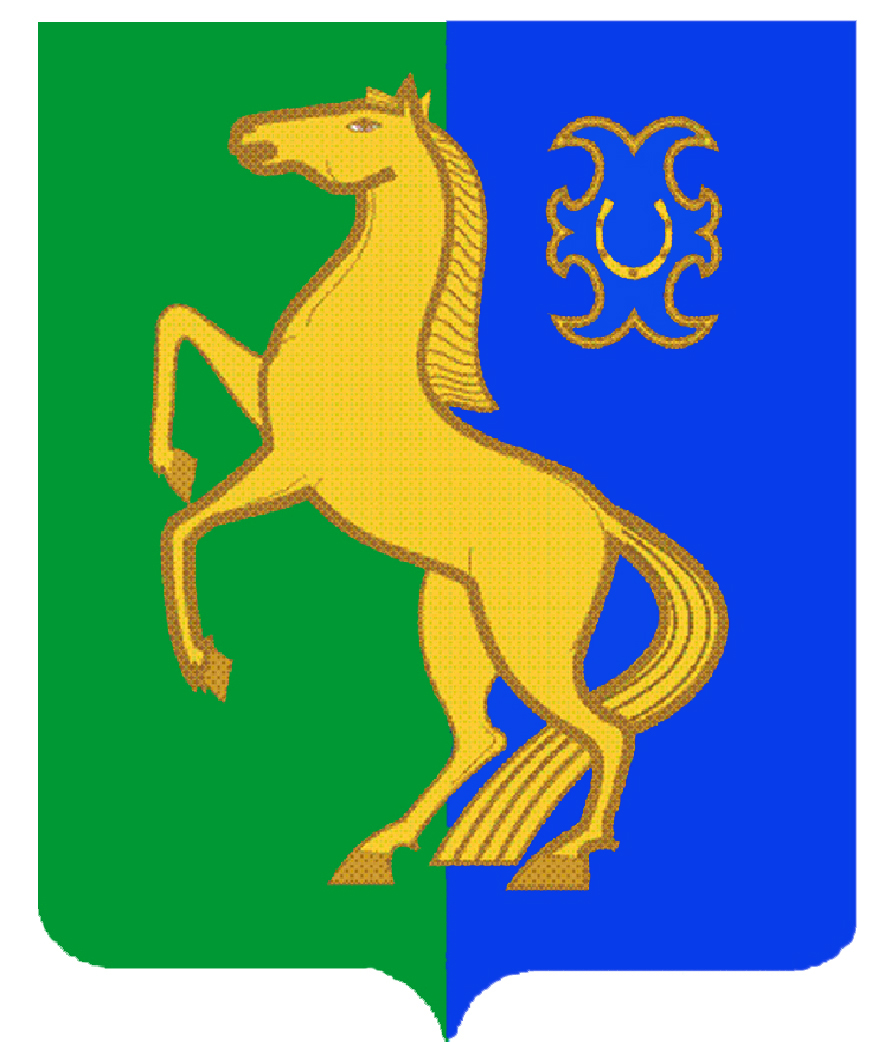             ЙƏРМƏКƏЙ районы                                                       совет сельского поселения        муниципаль РАЙОНЫның                                                  спартакский сельсовет                              СПАРТАК АУЫЛ СОВЕТЫ                                                     МУНИЦИПАЛЬНОГО РАЙОНА            ауыл БИЛƏмƏҺе советы                                                       ЕРМЕКЕЕВСКий РАЙОН452182, Спартак ауыл, Клуб урамы, 4                                              452182, с. Спартак, ул. Клубная, 4    Тел. (34741) 2-12-71                                                                                    Тел. (34741) 2-12-71       Тел. (34741) 2-12-71,факс 2-12-71                                                                  Тел. (34741) 2-12-71,факс 2-12-71           е-mail: spartak_s_s@maiI.ru                                                                             е-mail: spartak_s_s@maiI.ru                                            ҠАРАР                                           № 450                                 РЕШЕНИЕ« 28 » февраль  2011 й.                                                       « 28 » февраля  2011 г.ОБ УТВЕРЖДЕНИИ ПОЛОЖЕНИЯ О ПОРЯДКЕ ФОРМИРОВАНИЯ КАДРОВОГОРЕЗЕРВА НА ЗАМЕЩЕНИЕ ДОЛЖНОСТЕЙ МУНИЦИПАЛЬНОЙ СЛУЖБЫВ СЕЛЬСКОМ ПОСЕЛЕНИИ СПАРТАКСКИЙ СЕЛЬСОВЕТ МУНИЦИПАЛЬНОГО РАЙОНА ЕРМЕКЕЕВСКИЙ РАЙОНРЕСПУБЛИКИ БАШКОРТОСТАН  Руководствуясь статьей 28 Федерального закона "О муниципальной службе в Российской Федерации" от 2 марта 2007 года N 25-ФЗ, в целях совершенствования деятельности по подбору и расстановке кадров для замещения должностей муниципальной службы в сельском поселении Спартакский сельсовет муниципального района Ермекеевский район Республики Башкортостан, обеспечения равного доступа граждан к зачислению в кадровый резерв в соответствии с их способностями и профессиональной подготовкой Совет сельского поселения Спартакский сельсовет муниципального района Ермекеевский район Республики Башкортостан решил:1. Утвердить прилагаемое Положение о порядке формирования кадрового резерва на замещение должностей муниципальной службы в сельском поселении Спартакский сельсовет  муниципального района Ермекеевский район Республики Башкортостан.2. Настоящее решение вступает в силу со дня его официального опубликования          (обнародования) на информационном стенде в здании администрации сельского поселения Спартакский сельсовет по адресу: Республика Башкортостан, Ермекеевский район, село Спартак, ул. Клубная, дом 4.Глава сельского поселенияСпартакский сельсовет                                                            Ф.Х.Гафурова                                                                          Приложение                                                                                   к решению Совета                                                                                             муниципального района                                                                                      Ермекеевский район                                                                                                Республики Башкортостан                                                                                                  от  28  февраля 2011 г.N450 ПОЛОЖЕНИЕО ПОРЯДКЕ ФОРМИРОВАНИЯ КАДРОВОГО РЕЗЕРВА НА ЗАМЕЩЕНИЕДОЛЖНОСТЕЙ МУНИЦИПАЛЬНОЙ СЛУЖБЫ В СЕЛЬСКОМ ПОСЕЛЕНИИ СПАРТАКСКИЙ СЕЛЬСОВЕТ МУНИЦИПАЛЬНОГО РАЙОНАЕРМЕКЕЕВСКИЙ РАЙОН РЕСПУБЛИКИ БАШКОРТОСТАН1. ОБЩИЕ ПОЛОЖЕНИЯ1.1. Положение о порядке формирования кадрового резерва на замещение должностей муниципальной службы в сельском поселении Спартакский сельсовет муниципального района Ермекеевский район Республики Башкортостан (далее - Положение) разработано в соответствии с Федеральным законом от 02.03.2007 N 25-ФЗ "О муниципальной службе в Российской Федерации", Законом Республики Башкортостан от 16.07.2007 N 453-з "О муниципальной службе в Республике Башкортостан" и Положением о порядке проведения аттестации муниципальных служащих в сельском поселении Спартакский сельсовет муниципального района Ермекеевский район Республики Башкортостан, утвержденным решением Совета муниципального района Ермекеевский район от 28 февраля 2011 года N 449.1.2. Кадровый резерв на замещение должностей муниципальной службы (далее - кадровый резерв) представляет собой перечень лиц, состоящих в резерве для поступления на муниципальную службу в аппарат  Администрации сельского поселения Спартакский сельсовет, ее структурные подразделения.1.3. Формирование кадрового резерва осуществляется в целях:- совершенствования деятельности по подбору и расстановке кадров для замещения должностей муниципальной службы в сельском поселении Спартакский сельсовет;- улучшения качественного состава муниципальных служащих в сельском поселении;- своевременного удовлетворения потребности аппарата Администрации сельского поселения Спартакский сельсовет муниципального района, ее структурных подразделений в кадрах;- повышения мотивации граждан к поступлению на муниципальную службу.1.4. Принципы формирования кадрового резерва:- равный доступ граждан к зачислению в кадровый резерв в соответствии с их способностями и профессиональной подготовкой;- объективность оценки качеств и результатов служебной деятельности лиц, зачисленных в резерв;- зачисление в кадровый резерв осуществляется в соответствии с личными способностями, уровнем профессиональной подготовки, результатами профессиональной деятельности и на основе равного подхода к кандидатам;- добровольность включения и нахождения в кадровом резерве;- гласность в формировании и работе с кадровым резервом.1.5. В аппарате  Администрации сельского поселения, ее структурных подразделениях формируются следующие виды кадрового резерва:- кадровый резерв на замещение должностей муниципальной службы (приложение N 1 к Положению о порядке формирования кадрового резерва);- кадровый резерв на замещение должностей муниципальной службы из числа лиц, уволенных с должности муниципальной службы (приложение N 2 к Положению о порядке формирования кадрового резерва).1.6. В кадровый резерв включаются лица, не достигшие предельного возраста для нахождения на должности муниципальной службы в соответствии с законодательством.1.7. Кадровый резерв формируется ежегодно с учетом прогноза текущей и перспективной потребности аппарата  Администрации сельского поселения, ее структурных подразделений в персонале согласно приложению N 3 к Положению о порядке формирования кадрового резерва.1.8. Кадровый резерв оформляется в виде перечня лиц отдельно по каждому виду в соответствии с пунктом 1.5 настоящего Положения. Решение о включении лиц в кадровый резерв, дополнении и исключении из него утверждается работодателем ежегодно до 15 августа текущего года.1.9. Организационную функцию по формированию и работе с резервом муниципальных служащих выполняет управляющий делами администрации сельского поселения.2. ПОРЯДОК ФОРМИРОВАНИЯ КАДРОВОГО РЕЗЕРВА НА ЗАМЕЩЕНИЕДОЛЖНОСТЕЙ МУНИЦИПАЛЬНОЙ СЛУЖБЫ2.1. Кадровый резерв на замещение должностей муниципальной службы в сельском поселении Спартакский сельсовет муниципального района Ермекеевский район Республики Башкортостан  формируется из числа:- муниципальных служащих;- служащих, замещающих должности государственной гражданской службы;- лиц, принимавших участие и не победивших в конкурсах на замещение вакантных муниципальных должностей, но показавших высокие результаты в ходе конкурсного отбора.2.2. В состав кадрового резерва могут быть включены лица, соответствующие квалификационным требованиям по резервной должности муниципальной службы, обладающие необходимыми деловыми и личностными качествами и показавшие высокие результаты в профессиональной деятельности.2.3. Формирование кадрового резерва включает в себя следующие этапы:- составление перечня должностей муниципальной службы, на которые формируется указанный кадровый резерв;- составление списка кандидатов в кадровый резерв на замещение должностей муниципальной службы;- оценка и отбор в кадровый резерв на замещение должностей муниципальной службы;- составление и утверждение списка лиц, включенных в кадровый резерв на замещение должностей муниципальной службы.2.4. Составление списка кандидатов в кадровый резерв на замещение муниципальных должностей осуществляется начальником отдела по кадровой и информационно-аналитической работе на основании рекомендаций аттестационных, квалификационных и конкурсных комиссий.2.5. При оценке и отборе в кадровый резерв на замещение должностей муниципальной службы учитываются квалификационные требования, предъявляемые к уровню профессионального образования, стажу муниципальной службы (государственной службы) или стажу работы по специальности, профессиональным знаниям и навыкам, необходимым для исполнения должностных обязанностей в соответствии с квалификационными требованиями для замещения должностей муниципальной службы в сельском поселении Спартакский сельсовет муниципального района Ермекеевский район Республики Башкортостан, установленными решением Совета сельского поселения Спартакский сельсовет муниципального района Ермекеевский район  Республики Башкортостан.2.6. Ежегодно до 1 августа текущего года аттестационная комиссия проводит анализ кадрового резерва муниципальных должностей. Дает оценку деятельности за минувший год каждого зачисленного в резерв, его готовности к замещению вакантной должности, принимает решение об оставлении его в составе резерва или об исключении. Одновременно рассматриваются новые кандидатуры для зачисления в кадровый резерв. Порядок пополнения резерва сохраняется тот же, что и при формировании.2.7. Лица, включенные в состав кадрового резерва на текущий календарный год, могут включаться в кадровый резерв и на последующие годы.2.8. Лица, включенные в состав кадрового резерва могут быть исключены в течение текущего года из его состава на следующих основаниях:- при наложении дисциплинарного взыскания на весь период его действия;- при отказе от прохождения переподготовки (переквалификации) и/или повышения квалификации;- при привлечении к уголовной или административной ответственности;- при выражении в личном заявлении желания об исключении из состава кадрового резерва на замещение должности муниципальной службы.2.9. Назначение на муниципальную должность лиц, включенных в кадровый резерв на замещение конкретной муниципальной должности, осуществляется в случае образования вакансии по данной муниципальной должности.3. ПОРЯДОК ФОРМИРОВАНИЯ КАДРОВОГО РЕЗЕРВА ИЗ ЧИСЛА ЛИЦ,УВОЛЕННЫХ С ДОЛЖНОСТИ МУНИЦИПАЛЬНОЙ СЛУЖБЫ3.1. В кадровый резерв из числа лиц, уволенных с должности муниципальной службы, включаются лица, уволенные с должности муниципальной службы по сокращению штатов, в связи с ликвидацией структурного подразделения Администрации.3.2. Управляющий делами администрации сельского поселения  в течение месяца со дня увольнения лиц, указанных в пункте 3.1 настоящего Положения, формирует список лиц, включенных в кадровый резерв из числа муниципальных служащих, уволенных с должности муниципальной службы, и направляет его на утверждение работодателю.3.3. Правовое положение муниципальных служащих, указанных в пункте 3.1 настоящего Положения, определяется в соответствии с действующим законодательством о муниципальной службе.3.4. Лица, включенные в кадровый резерв из числа муниципальных служащих, уволенных с должности муниципальной службы, состоят в нем в течение одного года. Далее они могут быть включены в кадровый резерв на замещение должностей муниципальной службы в порядке, установленном данным Положением. Включение их в кадровый резерв на замещение должностей муниципальной службы является основанием для исключения из кадрового резерва из числа лиц, уволенных с должности муниципальной службы.Приложение 1к Положению о порядкеформирования кадрового резервана замещение должностеймуниципальной службы всельском поселении Спартакский сельсоветмуниципального районаЕрмекеевский районРеспублики БашкортостанСПИСОКЛИЦ, ВКЛЮЧЕННЫХ В КАДРОВЫЙ РЕЗЕРВ НА ЗАМЕЩЕНИЕ ДОЛЖНОСТЕЙМУНИЦИПАЛЬНОЙ СЛУЖБЫ В СЕЛЬСКОМ ПОСЕЛЕНИИ СПАРТАКСКИЙ СЕЛЬСОВЕТ МУНИЦИПАЛЬНОГО  РАЙОНА ЕРМЕКЕЕВСКИЙ РАЙОН РБПриложение 2к Положению о порядкеформирования кадрового резервана замещение должностеймуниципальной службы в сельском поселенииСпартакский сельсоветмуниципального районаЕрмекеевский районРеспублики БашкортостанСПИСОКЛИЦ, ВКЛЮЧЕННЫХ В КАДРОВЫЙ РЕЗЕРВ НА ЗАМЕЩЕНИЕ ДОЛЖНОСТЕЙМУНИЦИПАЛЬНОЙ СЛУЖБЫ ИЗ ЧИСЛА ЛИЦ, УВОЛЕННЫХ С ДОЛЖНОСТИМУНИЦИПАЛЬНОЙ СЛУЖБЫ В СЕЛЬСКОМ ПОСЕЛЕНИИ СПАРТАКСКИЙ СЕЛЬСОВЕТ  МУНИЦИПАЛЬНОГО РАЙОНА ЕРМЕКЕЕВСКИЙ РАЙОН РЕСПУБЛИКИ БАШКОРТОСТАНПриложение 3к Положению о порядкеформирования кадрового резервана замещение должностеймуниципальной службы всельском поселении Спартакский сельсовет                                                                                                                                                                                                                             муниципального района                                                                                                                                                                                                                                   Ермекеевский районРеспублики БашкортостанПЕРЕЧЕНЬМУНИЦИПАЛЬНЫХ ДОЛЖНОСТЕЙ МУНИЦИПАЛЬНОЙ СЛУЖБЫ, ЗАМЕЩАЕМЫХВ АДМИНИСТРАЦИИ СЕЛЬСКОГО ПОСЕЛЕНИЯ, ЕЕ СТРУКТУРНЫХ ПОДРАЗДЕЛЕНИЯХ,НА КОТОРЫЙ ФОРМИРУЕТСЯ КАДРОВЫЙ РЕЗЕРВ     N п/п       Наименование должности       1.              Глава сельского поселения       2.              Управляющий делами АдминистрацииN Должность  
муниципальной
службы, на  
которую   
гражданин  
включен в  
кадровый   
резерв    Ф.И.О.   
работников,
зачисленных
в резерв  Дата  
рожденияКакое  
учебное 
заведение
окончил, 
когда  Специаль-
ность,   
квалифи- 
кация по 
диплому  Место    
работы,  
должность
работника
зачислен-
ного в   
резерв   Дата   
зачисления
в резерв N прото-
кола,   
дата    
принятия
решения 
аттеста-
ционной 
комиссии1 2      3     4    5    6    7    8     9    N Должность  
муниципальной
службы, на  
которую   
гражданин  
включен в  
кадровый   
резерв    Ф.И.О.   
работников,
зачисленных
в резерв  Дата  
рожденияКакое  
учебное 
заведение
окончил, 
когда  Специаль-
ность,   
квалифи- 
кация  по
диплому  Место службы,
замещаемая  
должность  
муниципальной
службы,   
классный чин 
(дата    
присвоения, 
номер    
документа)  Место   
работы,  
должность 
работника 
на момент 
зачисления 
в резерв  Дата   
зачис- 
ления в
резерв N прото-
кола,   
дата    
принятия
решения 
аттеста-
ционной 
комиссии1 2      3     4    5    6    7      8     9   10   